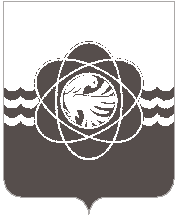 П О С Т А Н О В Л Е Н И Еот 21.12.2023 № 1238В соответствии с Порядком принятия решения о разработке муниципальных программ муниципального образования «город Десногорск» Смоленской области, их формирования и реализации, признании утратившими силу некоторых правовых актов, утверждённым постановлением Администрации муниципального образования «город Десногорск» Смоленской области от 21.02.2022 № 90 и постановлением Администрации муниципального образования «город Десногорск» Смоленской области от 15.03.2022 № 129 «Об утверждении перечня муниципальных программ муниципального образования «город Десногорск» Смоленской области, признании утратившими силу некоторых правовых актов», в целях реализации программных мероприятий,Администрация муниципального образования «город Десногорск» Смоленской области постановляет: Внести в постановление Администрации муниципального образования «город Десногорск» Смоленской области от 31.12.2013 № 1221 «Об утверждении муниципальной программы «Развитие образования в муниципальном образовании «город Десногорск» Смоленской области» (в ред. от 26.05.2014 № 660, от 22.07.2014 № 900, от 28.07.2014 № 928, от 10.12.2014 № 1446, от 16.12.2014 № 1472, от 24.12.2014 № 1524, от 30.12.2014 № 1542, от 31.12.2014 № 1553, от 31.12.2014 № 1554, от 02.04.2015 № 346, от 23.04.2015 № 411, от 20.07.2015 № 770, от 26.10.2015 № 1183, от 30.11.2015 № 1326, от 08.12.2015 № 1362, от 25.12.2015 № 1456, от 26.02.2016 № 184, от 14.03.2016 № 217, от 31.03.2016 № 319, от 30.06.2016 № 698, от 10.08.2016 № 836, от 21.09.2016 № 997 ,  от  30.11.2016 №  1288,    от    29.12.2016    №  1395,     от    28.02.2017  № 189, от 25.04.2017 № 383, от 31.05.2017 № 508, от 30.06.2017 № 621, от 24.07.2017 № 722, от 08.08.2017 № 798, от 02.11.2017 № 1096, от 28.11.2017 № 1196, от 26.12.2017 № 1313, от 26.02.2018 № 188, от 05.06.2018 № 506, от 05.06.2018 № 508, от 09.08.2018 № 669, от 10.08.2018 № 671, от 24.10.2018 № 899,                      от 23.11.2018 № 1022, от 26.12.2018 № 1144, от 25.02.2019 № 182, от 07.05.2019 № 490, от 04.06.2019 № 613, от 01.07.2019 № 729, от 31.10.2019 № 1218, от 20.11.2019 № 1301, от 22.11.2019 № 1304, от 27.12.2019 № 1478, от 31.01.2020 № 71, от 10.04.2020 № 327, от 10.07.2020 № 500, от 21.08.2020 № 594, от 02.09.2020 № 614, от 07.09.2020 № 619, от 21.12.2020 № 921, от 26.12.2020 № 959, от 19.01.2021 № 6, от 27.01.2021 № 51, от 08.02.2021 № 84, от 26.03.2021 № 242, от 01.04.2021 № 284, от 09.06.2021 № 530, от 25.06.2021 № 586, от 07.07.2021 № 631, от 27.08.2021 № 776, от 29.09.2021 № 884, от 26.11.2021 № 1042, от 30.03.2022 № 189, от 02.06.2022 № 381, от 28.09.2022 № 761, от 02.12.2022 № 1038, от 30.12.2022 № 1168, от 21.03.2023 № 242,   от     02.08.2023 № 732) следующие изменения:В Паспорте муниципальной программы «Развитие образования в муниципальном образовании «город Десногорск» Смоленской области» строку 5 изложить в следующей редакции:«»1.3. Раздел 4 Паспорта муниципальной программы «Финансовое обеспечение муниципальной программы» изложить в следующей редакции:«                                                                                                                                                                   »1.4. Раздел 6 муниципальной программы «Сведения о финансировании структурных элементов муниципальной программы» изложить в новой редакции согласно приложению к настоящему постановлению.2. Комитету по образованию Администрации муниципального образования «город Десногорск» Смоленской области (Т.В. Токарева) в течение 10 календарных дней разместить в ГАС «Управление» актуализированную муниципальную программу «Развитие образования в муниципальном образовании «город Десногорск» Смоленской области».3. Отделу информационных технологий и связи с общественностью 
(Е.С. Любименко) разместить настоящее постановление на официальном сайте Администрации муниципального образования «город Десногорск» Смоленской области в информационно-телекоммуникационной сети «Интернет».4. Контроль      исполнения     п. 2    настоящего    постановления  возложить на и.о. начальника отдела экономики и инвестиций И.А. Пугачеву, контроль исполнения настоящего постановления возложить на Врио председателя Комитета по образованию Администрации муниципального образования «город Десногорск» Смоленской области Т.В. Токареву. Глава муниципального образования «город Десногорск» Смоленской области                                                                 А.А. ТерлецкийО внесении изменения в постановление Администрации муниципального образования «город Десногорск» Смоленской области от 31.12.2013           № 1221 «Об утверждении муниципальной программы «Развитие образования в муниципальном образовании «город Десногорск» Смоленской области»Объемы финансового обеспечения за весь период реализации  Общий объем финансирования составляет 3 962 816,0 тыс. рублей, из них: средства федерального бюджета – 122 763,9 тыс. рублей;средства областного бюджета – 2 440 189,3  тыс. рублей;средства местного бюджета – 1 399 862,8 тыс. рублей.в том числе:Этап I: 2014-2021 – 2 428 460,0 тыс. рублей, из них:средства федерального бюджета – 32 694,6 тыс. рублей;средства областного бюджета – 1 530 525,6 тыс. рублей;средства местного бюджета – 865 239,8 тыс. рублей.Этап II: 2022-2025 – 1 534 356,0 тыс. рублей, из них: средства федерального бюджета – 90 069,3 тыс. рублей;средства областного бюджета 909 663,7 тыс. рублей;средства местного бюджета – 534 623,0 тыс. рублейНаименование муниципальной программы, структурного элемента / источник финансового обеспеченияВсегоОбъем финансового обеспечения по годам реализации (тыс. рублей)Объем финансового обеспечения по годам реализации (тыс. рублей)Объем финансового обеспечения по годам реализации (тыс. рублей)Наименование муниципальной программы, структурного элемента / источник финансового обеспеченияВсегоочередной финансо-вый год
20231-й год планового периода 20242-й год планового периода 202512345Муниципальная программа «Развитие образования в муниципальном образовании «город Десногорск» Смоленской области» (всего),
в том числе:1 166 456,3402 571,8375 087,7388 796,8федеральный бюджет69 173,522 580,123 864,722 728,7областной бюджет691 795,3230 920,2226 376,2234 498,9местный бюджет405 487,5149 071,5124 846,8569,2